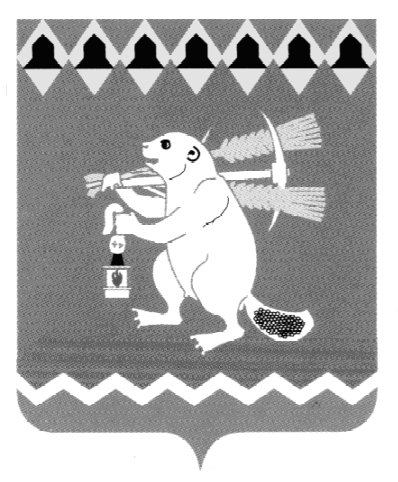 Администрация Артемовского городского округаПОСТАНОВЛЕНИЕот 08.09.2021	                    № 768-ПАО внесении изменения в Административный регламент предоставления муниципальной услуги «Предоставление доступа к справочно-поисковому аппарату и базам данных муниципальных библиотек Артемовского городского округа», утвержденный постановлением Администрации Артемовского городского округа от 24.01.2020 № 49-ПА	Принимая во внимание решение Думы Артемовского городского округа  от 17.06.2021 № 833 «Об утверждении структуры Администрации Артемовского городского округа», руководствуясь статьями 30, 31 Устава Артемовского городского округа,ПОСТАНОВЛЯЮ:Внести в Административный регламент предоставления муниципальной услуги «Предоставление доступа к доступа к справочно-поисковому аппарату и базам данных муниципальных библиотек Артемовского городского округа», утвержденный постановлением Администрации Артемовского городского округа от 24.01.2020 № 49-ПА, следующее изменение:- в абзаце 2 пункта 68 главы 31 исключить  слова «по социальным вопросам».2. Постановление вступает в силу с 01.10.2021.3. Опубликовать постановление в газете  «Артемовский рабочий», разместить на Официальном портале правовой информации Артемовского городского округа (www.артемовский-право.рф) и на официальном сайте Артемовского городского округа в информационно-телекоммуникационной сети «Интернет».4. Контроль за исполнением постановления возложить на  заместителя главы Администрации Артемовского городского округа по социальным вопросам  Лесовских Н.П.Глава Артемовского городского округа				     К.М. Трофимов